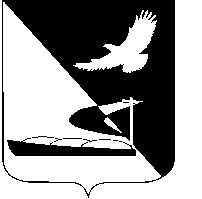 АДМИНИСТРАЦИЯ МУНИЦИПАЛЬНОГО ОБРАЗОВАНИЯ«АХТУБИНСКИЙ РАЙОН»ПОСТАНОВЛЕНИЕ31.03.2017      					                                                  № 167 Об Общественной комиссии МО «Ахтубинский район» по обеспечению реализации проекта муниципальной программы «Формирование современной городской среды»В целях реализации постановления Правительства Российской Федерации от 10.02.2017 № 169 «Об утверждении Правил предоставления и распределения субсидий из федерального бюджета бюджетам субъектов Российской Федерации на поддержку государственных программ субъектов Российской Федерации и муниципальных программ формирования соврменной городской среды» постановления Правительства Российской Федерации от 10.09.2014 № 369-П Федерального закона от 06.10.2003 № 131 «Об общих принципах организации местного самоуправления в Российской Федерации», осуществления контроля за реализацией муниципальной программы «Формирование современной городской среды», на основании Устава муниципального образования «Ахтубинский район», администрация МО «Ахтубинский район»     	ПОСТАНОВЛЯЕТ:          1. Создать общественную комиссию по обеспечению реализации проекта муниципальной программы «Формирование современной городской среды».             2. Утвердить прилагаемый состав общественной комиссии по обеспечению реализации проекта муниципальной программы «Формирование современной городской среды» Ахтубинского района.          3. Отделу информатизации и компьютерного обслуживания администрации МО «Ахтубинский район» (Короткий В.В.) обеспечить размещение настоящего постановления в сети Интернет на официальном сайте администрации МО «Ахтубинский район» в разделе «Документы» подразделе «Документы Администрации» подразделе «Официальные документы».          4. Отделу контроля и обработки информации администрации                     МО «Ахтубинский район» (Свиридова Л.В.) представить информацию в газету «Ахтубинская правда» о размещении настоящего постановления в  сети «Интернет» на официальном сайте администрации МО «Ахтубинский район» в разделе «Документы» подразделе «Документы Администрации» подразделе  «Официальные документы».Глава муниципального образования                                                В.А. ВедищевПриложениек постановлению администрации МО «Ахтубинский район»от 31.03.2017 № 167СОСТАВОбщественной комиссии муниципального образования «Ахтубинский район» по обеспечению реализации проекта муниципальной программы «Формирование современной городской среды»Верно:Архипов И.В.                          - заместитель главы администрации, начальник  управления коммунального хозяйства администрации МО «Ахтубинский район», председатель общественной комиссииПривалова Ю.И.- заместитель главы администрации                       МО «Ахтубинский район» по социальной политике и профилактике правонарушений, заместитель председателя общественной комиссииКожухина Н.Г.      - заместитель главы администрации,                        начальник финансового управления администрации МО «Ахтубинский район», секретарь общественной комиссииМорозова В.Н.- заместитель главы администрации,                       председатель комитета имущественных и земельных отношений администрации                     МО «Ахтубинский район»                   Члены комиссии: Никитина Н.З.- сопредседатель Астраханского регионального отделения Общероссийского Народного ФронтаВишняк Г.В.- заместитель главы администрации МО «Город   Ахтубинск» по финансовой политике - начальник МУ «Финансовый отдел администрации МО «Город Ахтубинск»»Макухина Л.К.- депутат совета МО «Ахтубинский район»  Заблоцкий С.В.- депутат совета МО «Город Ахтубинск»Клишин А.П.- исполняющий обязанности заместителя главы администрации по капитальному ремонту, строительства и архитектуры администрации МО «Город Ахтубинск»Дудина Е.И.- начальник сектора по благоустройству и озеленению отдела ЖКХ и благоустройству администрации МО «Город Ахтубинск»Ламанов Н.П.- директор МУП «Ахтубинск - Водоканал», член общественного совета МО «Город Ахтубинск»Бакунов А.В.         - член общественного совета МО «Город Ахтубинск» Евсюк Л.А.    - председатель Совета ветеранов Ахтубинского гарнизона, депутат Совета МО «Ахтубинский район»Ковалева А.Н.- председатель молодежного консультативного СоветаЯковлев В.В.  - председатель Совета ветеранов-пенсионеров войны, труда, вооруженных Сил и правоохранительных органов Ахтубинского районаГилин В.В.   - член партии «Справедливая Россия»Тетерятникова Т.А.- Депутат Думы Астраханской области